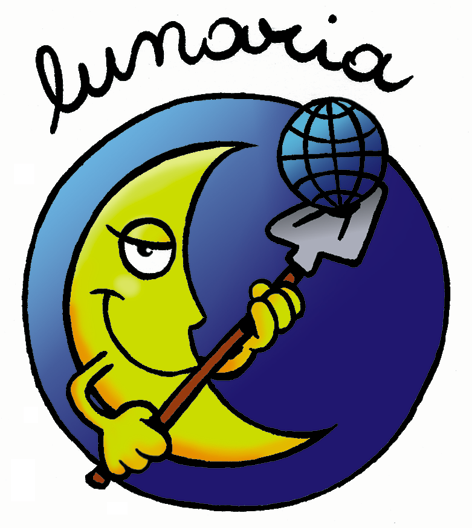 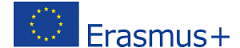 ERASMUS+ PROGRAMME 
Key action 1 - Learning Mobility of IndividualsBABELYouth Work and Innovative MethodsTC – Training course

08th – 16th November 2021 (9 days)Please return this form, within the 04/10/2021to: scambi@lunaria.orgI CONFIRM THAT I HAVE READ LUNARIA PRIVACY POLICY□THIS IS A REQUIRED QUESTIONSENDING ORGANIZATION:FIRST NAME:SURNAME: GENDER:                                   □ Male	                    □ Female                  □ OtherDATE OF BIRTH: PLACE OF BIRTH (town, country):RESIDENCE ADDRESS (street, town, country):TELEPHONE: E-MAIL: PAST EXPERIENCES: WHAT IS YOUR MOTIVATION TO TAKE PART IN THIS PROJECT?WHAT ARE YOUR EXPECTATIONS OF THE TRAINING COURSE?